Kompetentsipõhise eneseanalüüsi vorm päästemeeskonna juht, tase 5 kutse taotlejale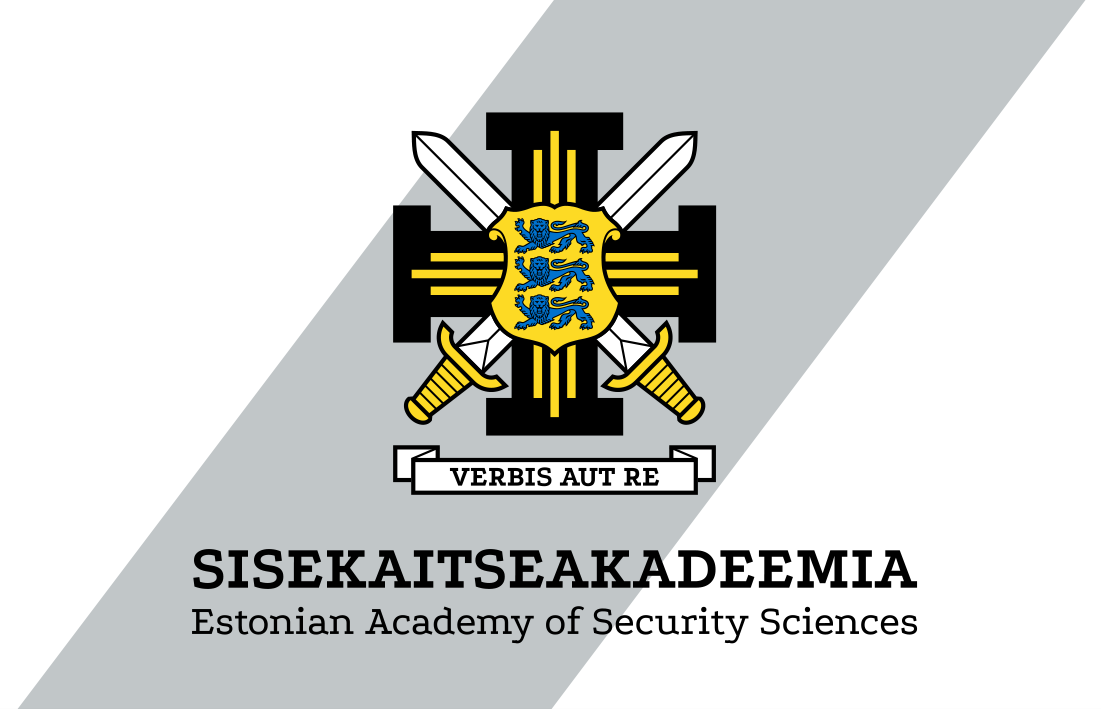 Kutse taotleja nimi:Palume Teil analüüsida 5. tasemele vastavaid kompetentse. Iga kompetentsi puhul on esitatud tegevusnäitajad, mida palume Teil analüüsida lahtris Kompetentsi tõendamine. Võimalik on sisestada tekst pikkusega kuni 2000 tähemärki. Palun mõelge, kuidas Teil enda arvates tegelikus situatsioonis iga kompetents avaldub. Kirjeldage ja analüüsige tegevusi, mis iseloomustavad Teie käitumist; faktilisi andmeid, kui need tõendavad kompetentsi ilmnemist vm olulist informatsiooni enda kui päästemeeskonna juhi tegevuse kohta. Tooge konkreetseid näiteid. Lahtris Viide tõendusmaterjalile, kus on kirjas (Tõendusmaterjali esitamine) tuleb Teil esitada kompetentsi tõendamiseks tõendusmaterjalid, mis kinnitavad Teie poolt eelpool kirjeldatud tegevust.Lisatud tõendusmaterjalid palume nimetada/viidata lahtris Viide tõendusmaterjalidele.Reageerimisvalmiduse tagamineReageerimisvalmiduse tagamineReageerimisvalmiduse tagamine1.1Viib läbi valvevahetuse üleandmise ja vastuvõtmise vastavalt kehtivale korrale; paigutab isikkoosseisu operatiivvalmiduses olevale päästetehnikale vastavalt kehtivale korrale; täidab elektroonselt päästetöö rakendusprogramme; informeerib esimesel võimalusel muudatustest operatiivvalmiduses vastavalt kehtivale korrale; kontrollib dokumentide täitmist ja täidab valmisoleku tagamiseks vajalikud dokumendid; hoiab end kursis teeninduspiirkonna ohutegurite, kõrgema riskiga objektide ja reageerimisressursiga.Viib läbi valvevahetuse üleandmise ja vastuvõtmise vastavalt kehtivale korrale; paigutab isikkoosseisu operatiivvalmiduses olevale päästetehnikale vastavalt kehtivale korrale; täidab elektroonselt päästetöö rakendusprogramme; informeerib esimesel võimalusel muudatustest operatiivvalmiduses vastavalt kehtivale korrale; kontrollib dokumentide täitmist ja täidab valmisoleku tagamiseks vajalikud dokumendid; hoiab end kursis teeninduspiirkonna ohutegurite, kõrgema riskiga objektide ja reageerimisressursiga.Kompetentsi tõendamineKompetentsi tõendamine(max 2000 tähemärki)Viide tõendus-materjalileViide tõendus-materjalile(Tõendusmaterjalide esitamine)1.2Korraldab ja tagab varustuse ning tehnika hooldamise päästekomando tasandil; tuvastab erakorralise hoolduse tegemise vajaduse ja teavitab sellest vastavalt kehtivale korrale.Korraldab ja tagab varustuse ning tehnika hooldamise päästekomando tasandil; tuvastab erakorralise hoolduse tegemise vajaduse ja teavitab sellest vastavalt kehtivale korrale.Kompetentsi tõendamineKompetentsi tõendamine(max 2000 tähemärki)Viide tõendus-materjalileViide tõendus-materjalile(Tõendusmaterjalide esitamine)1.3Valmistab ette ja viib läbi valvemeeskonna päevakavajärgset õppetegevust vastavalt koolitusplaanile ja teenistuslikule vajadusele; annab koolitatavatele tagasisidet, sh ohutusnõuete järgimise kohta; täidab õppetegevusega seotud dokumendid vastavalt kehtivale korrale; hindab päästjate teadmiste ja oskuste taseme vastavust nõuetele, teavitab lisaväljaõppe vajadusest.Valmistab ette ja viib läbi valvemeeskonna päevakavajärgset õppetegevust vastavalt koolitusplaanile ja teenistuslikule vajadusele; annab koolitatavatele tagasisidet, sh ohutusnõuete järgimise kohta; täidab õppetegevusega seotud dokumendid vastavalt kehtivale korrale; hindab päästjate teadmiste ja oskuste taseme vastavust nõuetele, teavitab lisaväljaõppe vajadusest.Kompetentsi tõendamineKompetentsi tõendamine(max 2000 tähemärki)Viide tõendus-materjalileViide tõendus-materjalile(Tõendusmaterjalide esitamine)Päästetöö korraldaminePäästetöö korraldaminePäästetöö korraldamine2.1Valib kogutud info põhjal päästetööks sobiva suuna ja taktika; loob päästesündmuse lahendamiseks sobiva plaani, korraldab ressursid ning sündmuskoha halduse; juhib tulemuslikult päästetööd vastavalt kehtivatele õigusaktidele; hindab päästesündmuse kulgu ning vajadusel muudab taktikat; tagab päästesündmusele kaasatud isikute ohutuse ja jälgib päästetöö ohutustehnikat.Valib kogutud info põhjal päästetööks sobiva suuna ja taktika; loob päästesündmuse lahendamiseks sobiva plaani, korraldab ressursid ning sündmuskoha halduse; juhib tulemuslikult päästetööd vastavalt kehtivatele õigusaktidele; hindab päästesündmuse kulgu ning vajadusel muudab taktikat; tagab päästesündmusele kaasatud isikute ohutuse ja jälgib päästetöö ohutustehnikat.Kompetentsi tõendamineKompetentsi tõendamine(max 2000 tähemärki)Viide tõendus-materjalileViide tõendus-materjalile(Tõendusmaterjalide esitamine)2.2Edastab päästesündmusega seotud osapooltele ja vajadusel avalikkusele teavet päästesündmuse kohta vastavalt kehtivale korrale.Edastab päästesündmusega seotud osapooltele ja vajadusel avalikkusele teavet päästesündmuse kohta vastavalt kehtivale korrale.Kompetentsi tõendamineKompetentsi tõendamine(max 2000 tähemärki)Viide tõendus-materjalileViide tõendus-materjalile(Tõendusmaterjalide esitamine)2.3Täidab päästesündmuse kohta aruandluse ja teeb haldusmenetlustoimingud vastavalt kehtivale korrale; teeb esmased menetlustoimingud sündmuskohal vastavalt kehtivale korrale; analüüsib koos meeskonnaga päästesündmuse lahendamise tulemuslikkust.Täidab päästesündmuse kohta aruandluse ja teeb haldusmenetlustoimingud vastavalt kehtivale korrale; teeb esmased menetlustoimingud sündmuskohal vastavalt kehtivale korrale; analüüsib koos meeskonnaga päästesündmuse lahendamise tulemuslikkust.Kompetentsi tõendamineKompetentsi tõendamine(max 2000 tähemärki)Viide tõendus-materjalileViide tõendus-materjalile(Tõendusmaterjalide esitamine)Päästetöö tegeminePäästetöö tegeminePäästetöö tegemine3.1Hindab ja arvestab päästesündmusega seotud ohte ja riske; teavitab päästesündmusele kaasatud isikuid ohtudest ja riskidest; vajadusel annab esmased käitumisjuhised elanikkonna kaitsmiseks; hindab päästetöö tulemuslikkust ja edastab infot vastavalt juhendile.Hindab ja arvestab päästesündmusega seotud ohte ja riske; teavitab päästesündmusele kaasatud isikuid ohtudest ja riskidest; vajadusel annab esmased käitumisjuhised elanikkonna kaitsmiseks; hindab päästetöö tulemuslikkust ja edastab infot vastavalt juhendile.Kompetentsi tõendamineKompetentsi tõendamine(max 2000 tähemärki)Viide tõendus-materjalileViide tõendus-materjalile(Tõendusmaterjalide esitamine)3.2Juhib ja korraldab suitsusukeldumist vastavalt suitsusukeldumise juhendile ja tulekahju eripärale; hindab riske vastavalt suitsusukeldumistööde käigus saadud infole; kontrollib suitsusukeldujate valmisolekut, varustust ja tegevust; vajadusel suitsusukeldub kasutades selleks põhiauto standardvarustust; hindab tule ja põlemisgaaside levikut ning valib sobiva viisi ja vahendid tulekahju leviku piiramiseks ning kustutamiseks; annab korralduse tuleohutuspaigaldiste sihipäraseks ja ohutuks kasutamiseks; kontrollib kustutustöö efektiivsust ja ohutust ning teeb vajadusel korrektuure.Juhib ja korraldab suitsusukeldumist vastavalt suitsusukeldumise juhendile ja tulekahju eripärale; hindab riske vastavalt suitsusukeldumistööde käigus saadud infole; kontrollib suitsusukeldujate valmisolekut, varustust ja tegevust; vajadusel suitsusukeldub kasutades selleks põhiauto standardvarustust; hindab tule ja põlemisgaaside levikut ning valib sobiva viisi ja vahendid tulekahju leviku piiramiseks ning kustutamiseks; annab korralduse tuleohutuspaigaldiste sihipäraseks ja ohutuks kasutamiseks; kontrollib kustutustöö efektiivsust ja ohutust ning teeb vajadusel korrektuure.Kompetentsi tõendamineKompetentsi tõendamine(max 2000 tähemärki)Viide tõendus-materjalileViide tõendus-materjalile(Tõendusmaterjalide esitamine)3.3Valib tehnilise päästetöö taktika vastavalt õnnetuse dünaamikale ja tagajärgedele; valib sobiva varustuse ja efektiivseima viisi ohutuks tehniliseks päästetööks; hindab riske vastavalt tehnilise päästetöö käigus saadud infole; kontrollib päästetöö efektiivsust ja vajadusel muudab taktikat; kasutab põhiauto standardvarustust vastavalt päästetöö iseloomule.Valib tehnilise päästetöö taktika vastavalt õnnetuse dünaamikale ja tagajärgedele; valib sobiva varustuse ja efektiivseima viisi ohutuks tehniliseks päästetööks; hindab riske vastavalt tehnilise päästetöö käigus saadud infole; kontrollib päästetöö efektiivsust ja vajadusel muudab taktikat; kasutab põhiauto standardvarustust vastavalt päästetöö iseloomule.Kompetentsi tõendamineKompetentsi tõendamine(max 2000 tähemärki)Viide tõendus-materjalileViide tõendus-materjalile(Tõendusmaterjalide esitamine)3.4Tuvastab lähtuvalt luure tulemusest aine omadused ja ohtlikkuse ning edastab info vastavalt juhendile, võtab kasutusele vajalikud kaitsemeetmed tagades meeskonna ja päästetavate ohutuse ja otsustab lisaressursi kaasamise; hindab riske vastavalt keemiapäästetöö käigus saadud infole; kontrollib keemiapäästetöö efektiivsust ja vajadusel muudab taktikat; kasutab põhiauto standardvarustust vastavalt päästetöö iseloomule; hindab naftareostuse ulatust ja korraldab naftareostuskorjetööd; hindab saasteärastuse vajadust ja korraldab saasteärastustööd.Tuvastab lähtuvalt luure tulemusest aine omadused ja ohtlikkuse ning edastab info vastavalt juhendile, võtab kasutusele vajalikud kaitsemeetmed tagades meeskonna ja päästetavate ohutuse ja otsustab lisaressursi kaasamise; hindab riske vastavalt keemiapäästetöö käigus saadud infole; kontrollib keemiapäästetöö efektiivsust ja vajadusel muudab taktikat; kasutab põhiauto standardvarustust vastavalt päästetöö iseloomule; hindab naftareostuse ulatust ja korraldab naftareostuskorjetööd; hindab saasteärastuse vajadust ja korraldab saasteärastustööd.Kompetentsi tõendamineKompetentsi tõendamine(max 2000 tähemärki)Viide tõendus-materjalileViide tõendus-materjalile(Tõendusmaterjalide esitamine)3.5Valib efektiivse ja ohutu hargnemise vastavalt päästesündmuse liigile ja iseloomule; annab korraldused hargnemisteks; jälgib kogu päästesündmuse vältel hargnemiste efektiivsust, teeb vajadusel muudatusi.Valib efektiivse ja ohutu hargnemise vastavalt päästesündmuse liigile ja iseloomule; annab korraldused hargnemisteks; jälgib kogu päästesündmuse vältel hargnemiste efektiivsust, teeb vajadusel muudatusi.Kompetentsi tõendamineKompetentsi tõendamine(max 2000 tähemärki)Viide tõendus-materjalileViide tõendus-materjalile(Tõendusmaterjalide esitamine)3.6Hindab evakuatsiooni ja elupääste vajadust, arvestades ohte ja riske ning päästesündmuse liiki; annab korralduse kaitsevarustuse kasutamiseks ning efektiivseks ja ohutuks inimeste ning loomade evakuatsiooniks ja elupäästeks; jälgib evakuatsiooni ja elupääste tulemuslikkust, vajadusel teeb muudatusi.Hindab evakuatsiooni ja elupääste vajadust, arvestades ohte ja riske ning päästesündmuse liiki; annab korralduse kaitsevarustuse kasutamiseks ning efektiivseks ja ohutuks inimeste ning loomade evakuatsiooniks ja elupäästeks; jälgib evakuatsiooni ja elupääste tulemuslikkust, vajadusel teeb muudatusi.Kompetentsi tõendamineKompetentsi tõendamine(max 2000 tähemärki)Viide tõendus-materjalileViide tõendus-materjalile(Tõendusmaterjalide esitamine)3.7Kaasab päästesündmuse lahendamisse võimalikke vajaminevaid asutusi ja isikuid vastavalt nende vastutusalale ning päästesündmuse liigile; juhib päästetööle kaasatuid vastavalt ettenähtud korrale.Kaasab päästesündmuse lahendamisse võimalikke vajaminevaid asutusi ja isikuid vastavalt nende vastutusalale ning päästesündmuse liigile; juhib päästetööle kaasatuid vastavalt ettenähtud korrale.Kompetentsi tõendamineKompetentsi tõendamine(max 2000 tähemärki)Viide tõendus-materjalileViide tõendus-materjalile(Tõendusmaterjalide esitamine)Ennetustöö tegemineEnnetustöö tegemineEnnetustöö tegemine4.1Planeerib ja viib läbi ohutusalaseid nõustamisi erinevatele sihtgruppidele nii kodu- kui looduskeskkonnas; kaardistab ohutuslase olukorra; täidab nõuetekohase aruandluse vastavalt Päästeametis kehtivatele juhenditele ja programmidele; annab vahetule juhile (komandopealikule) tagasisidet nõustamiste läbiviimise kohta ja teeb ettepanekuid jätkutegevuste algatamiseks.Planeerib ja viib läbi ohutusalaseid nõustamisi erinevatele sihtgruppidele nii kodu- kui looduskeskkonnas; kaardistab ohutuslase olukorra; täidab nõuetekohase aruandluse vastavalt Päästeametis kehtivatele juhenditele ja programmidele; annab vahetule juhile (komandopealikule) tagasisidet nõustamiste läbiviimise kohta ja teeb ettepanekuid jätkutegevuste algatamiseks.Kompetentsi tõendamineKompetentsi tõendamine(max 2000 tähemärki)Viide tõendus-materjalileViide tõendus-materjalile(Tõendusmaterjalide esitamine)4.2Korraldab ja viib läbi ennetustkoolitusi erinevatele sihtgruppidele vastavalt korraldusele, tegevuskavadele ja kokkulepetele, tuginedes Päästeameti juhenditele ja programmidele; annab vahetule juhile tagasisidet koolitustegevuse läbiviimise ja koolitusvajaduse kohta; täidab nõuetekohase aruandluse vastavalt Päästeametis kehtivatele juhenditele ja programmidele.Korraldab ja viib läbi ennetustkoolitusi erinevatele sihtgruppidele vastavalt korraldusele, tegevuskavadele ja kokkulepetele, tuginedes Päästeameti juhenditele ja programmidele; annab vahetule juhile tagasisidet koolitustegevuse läbiviimise ja koolitusvajaduse kohta; täidab nõuetekohase aruandluse vastavalt Päästeametis kehtivatele juhenditele ja programmidele.Kompetentsi tõendamineKompetentsi tõendamine(max 2000 tähemärki)Viide tõendus-materjalileViide tõendus-materjalile(Tõendusmaterjalide esitamine)4.3Viib koostöös asutusesiseste ja väliste partneritega läbi ohutuse teemalisi avalikke üritusi; täidab nõuetekohase aruandluse vastavalt Päästeametis kehtivatele juhenditele ja programmidele.Viib koostöös asutusesiseste ja väliste partneritega läbi ohutuse teemalisi avalikke üritusi; täidab nõuetekohase aruandluse vastavalt Päästeametis kehtivatele juhenditele ja programmidele.Kompetentsi tõendamineKompetentsi tõendamine(max 2000 tähemärki)Viide tõendus-materjalileViide tõendus-materjalile(Tõendusmaterjalide esitamine)4.4Juhendab meeskonna liikmeid ennetustegevuste läbiviimisel; annab nende tegevuste läbiviimise ja materjalide kohta tagasisidet meeskonnaliikmetele ja Päästeameti kolleegidele, sh üritusturunduse tegevusi koordineerivale nõunikule.Juhendab meeskonna liikmeid ennetustegevuste läbiviimisel; annab nende tegevuste läbiviimise ja materjalide kohta tagasisidet meeskonnaliikmetele ja Päästeameti kolleegidele, sh üritusturunduse tegevusi koordineerivale nõunikule.Kompetentsi tõendamineKompetentsi tõendamine(max 2000 tähemärki)Viide tõendus-materjalileViide tõendus-materjalile(Tõendusmaterjalide esitamine)4.5Osaleb ennetusalastes projektides; annab partneritele sisendi ennetustegevuste arendamiseks ja planeerimiseks.Osaleb ennetusalastes projektides; annab partneritele sisendi ennetustegevuste arendamiseks ja planeerimiseks.Kompetentsi tõendamineKompetentsi tõendamine(max 2000 tähemärki)Viide tõendus-materjalileViide tõendus-materjalile(Tõendusmaterjalide esitamine)